                       №人防“结建”审批报建表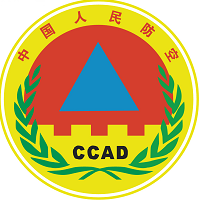 西安市人民防空办公室监制报建单位单位名称该项目是否涉及原有人防拆除：建设单位盖章我单位承诺此表内容如实填写，若有作假，愿承担一切责任。该项目是否涉及原有人防拆除：建设单位盖章我单位承诺此表内容如实填写，若有作假，愿承担一切责任。该项目是否涉及原有人防拆除：建设单位盖章我单位承诺此表内容如实填写，若有作假，愿承担一切责任。报建单位单位地址该项目是否涉及原有人防拆除：建设单位盖章我单位承诺此表内容如实填写，若有作假，愿承担一切责任。该项目是否涉及原有人防拆除：建设单位盖章我单位承诺此表内容如实填写，若有作假，愿承担一切责任。该项目是否涉及原有人防拆除：建设单位盖章我单位承诺此表内容如实填写，若有作假，愿承担一切责任。报建单位项目名称该项目是否涉及原有人防拆除：建设单位盖章我单位承诺此表内容如实填写，若有作假，愿承担一切责任。该项目是否涉及原有人防拆除：建设单位盖章我单位承诺此表内容如实填写，若有作假，愿承担一切责任。该项目是否涉及原有人防拆除：建设单位盖章我单位承诺此表内容如实填写，若有作假，愿承担一切责任。报建单位项目地址该项目是否涉及原有人防拆除：建设单位盖章我单位承诺此表内容如实填写，若有作假，愿承担一切责任。该项目是否涉及原有人防拆除：建设单位盖章我单位承诺此表内容如实填写，若有作假，愿承担一切责任。该项目是否涉及原有人防拆除：建设单位盖章我单位承诺此表内容如实填写，若有作假，愿承担一切责任。报建单位联系人电话该项目是否涉及原有人防拆除：建设单位盖章我单位承诺此表内容如实填写，若有作假，愿承担一切责任。该项目是否涉及原有人防拆除：建设单位盖章我单位承诺此表内容如实填写，若有作假，愿承担一切责任。该项目是否涉及原有人防拆除：建设单位盖章我单位承诺此表内容如实填写，若有作假，愿承担一切责任。设计单位单位名称设 计 单 位盖   章我单位承诺此表内容如实填写，若有作假，愿承担一切责任。设 计 单 位盖   章我单位承诺此表内容如实填写，若有作假，愿承担一切责任。设 计 单 位盖   章我单位承诺此表内容如实填写，若有作假，愿承担一切责任。设计单位单位地址设 计 单 位盖   章我单位承诺此表内容如实填写，若有作假，愿承担一切责任。设 计 单 位盖   章我单位承诺此表内容如实填写，若有作假，愿承担一切责任。设 计 单 位盖   章我单位承诺此表内容如实填写，若有作假，愿承担一切责任。设计单位负责人电话设 计 单 位盖   章我单位承诺此表内容如实填写，若有作假，愿承担一切责任。设 计 单 位盖   章我单位承诺此表内容如实填写，若有作假，愿承担一切责任。设 计 单 位盖   章我单位承诺此表内容如实填写，若有作假，愿承担一切责任。设计单位设计证书设 计 单 位盖   章我单位承诺此表内容如实填写，若有作假，愿承担一切责任。设 计 单 位盖   章我单位承诺此表内容如实填写，若有作假，愿承担一切责任。设 计 单 位盖   章我单位承诺此表内容如实填写，若有作假，愿承担一切责任。建设工程内容建筑物名  称结构形式基础埋深层    数层    数地上总面  积首层建筑面积应建人 防面积实设人防面积建设工程内容建筑物名  称结构形式基础埋深地上地下地上总面  积首层建筑面积应建人 防面积实设人防面积建设工程内容建设工程内容建设工程内容建设工程内容建设工程内容建设工程内容建设工程内容建设工程内容建设工程内容应建人防应建人防实设人防实设人防项目初审意见： 年   月   日项目初审意见： 年   月   日签字：                   年   月   日签字：                   年   月   日签字：                                                年   月   日签字：                                                年   月   日  附报建资料：  附报建资料：备 注